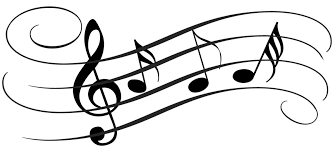 Point Pleasant Borough High School Band Boosters 2021-2022 Membership and Information Form Membership dues directly support the students in all band and color guard activities. Membership must be renewed yearly. For seniors to be eligible for a scholarship, Band Booster membership dues must be paid for each year of band/color guard participation. Family Membership $10.00/annualAdditional Donation:  $5   $10   $15   $20      $________ Please provide the following information and check which group(s) your child is in: Student Name:_________________________________________  Grad Year:_______________ Competition Band______Instrument Played_________________________________ Concert Band__________Instrument Played_________________________________Color Guard_____ Allergies:_______________________________________________________________________Please list additional children on back of form.Parent/Guardian Name(s):_______________________________________________________________Landline (if applicable):____________________________  Cell Phone #1____________________________________Relationship____________________Cell Phone #2____________________________________Relationship____________________Home Address:_________________________________________________________________________Email Address(es):______________________________________________________________________Email address OPT IN: I’m okay with my email address being shared with Band Boosters’ members for band related activities, events and communications, including group emails.Media Release: I give permission for my child’s name and/or picture to be used in print or electronic media. I agree that neither my child nor I will be compensated for the use of this material.Payment: Check made out to Point Pleasant Boro Band Boosters (or PPBBB) or Venmo @PPBBB with your student’s name in the subject.Update your contact information, if necessary, to ensure the delivery of communications.Pt. Pleasant Borough Band Boosters, PO Box 858, Pt. Pleasant, NJ 08742pointborobandboosters@gmail.com www.pointpleasantborobandboosters.orgSecond ChildStudent Name:_________________________________________  Grad Year:_______________ Competition Band_______________Instrument Played_________________________________ Concert Band___________________Instrument Played_________________________________Color Guard_______________Allergies:_____________________________________________________________________Third ChildStudent Name:_________________________________________  Grad Year:_______________ Competition Band_______________Instrument Played_________________________________ Concert Band___________________Instrument Played_________________________________Color Guard_______________ Allergies:______________________________________________________________________Fourth ChildStudent Name:_________________________________________  Grad Year:_______________ Competition Band_______________Instrument Played_________________________________ Concert Band___________________Instrument Played_________________________________Color Guard_______________ Allergies:______________________________________________________________________